Local Resident [Insert name/s] Takes up Fundraising Challenge for Merseyside Asbestos Victims Support Group in aid of [Insert name/cause]Date: [Insert date]Local resident [Insert name/s] of [Insert location] will be [name and description of fundraising event] to raise money for Merseyside Asbestos Victims Support Group  All the funds raised will support MAVSG‘s work to offer free, confidential and independent advice and support to those on Merseyside and beyond who have been diagnosed with a disease caused by exposure to asbestos, many of whom are terminally ill. They continue to act as a resource for their families and loved ones too.To raise money for MAVSG, [Insert name/s] has organised/is taking part in (delete as appropriate) an event/challenge on [Insert date] at [Insert location] starting at [Insert time].[Insert name/s] said of the event/challenge, “I have chosen to support MAVSG by [insert details of fundraising event/challenge – remember to think about why your challenge might be particularly difficult or fun] because [Insert reasons – for example, why do you support MAVSG?].”To make a donation to [Insert name/s]’s fundraising venture please visit [Insert online fundraising URL]- ENDS -  For further information on this event, please contact: [Insert name] [Insert phone number] [Insert email] or contact MAVSG fundraising team on Tel: 0151 2361895 (Mon-Fri, 9am-5pm) Email: helenw@mavsg.org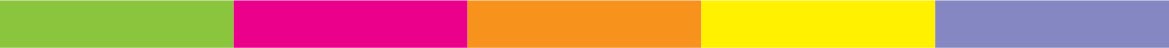 